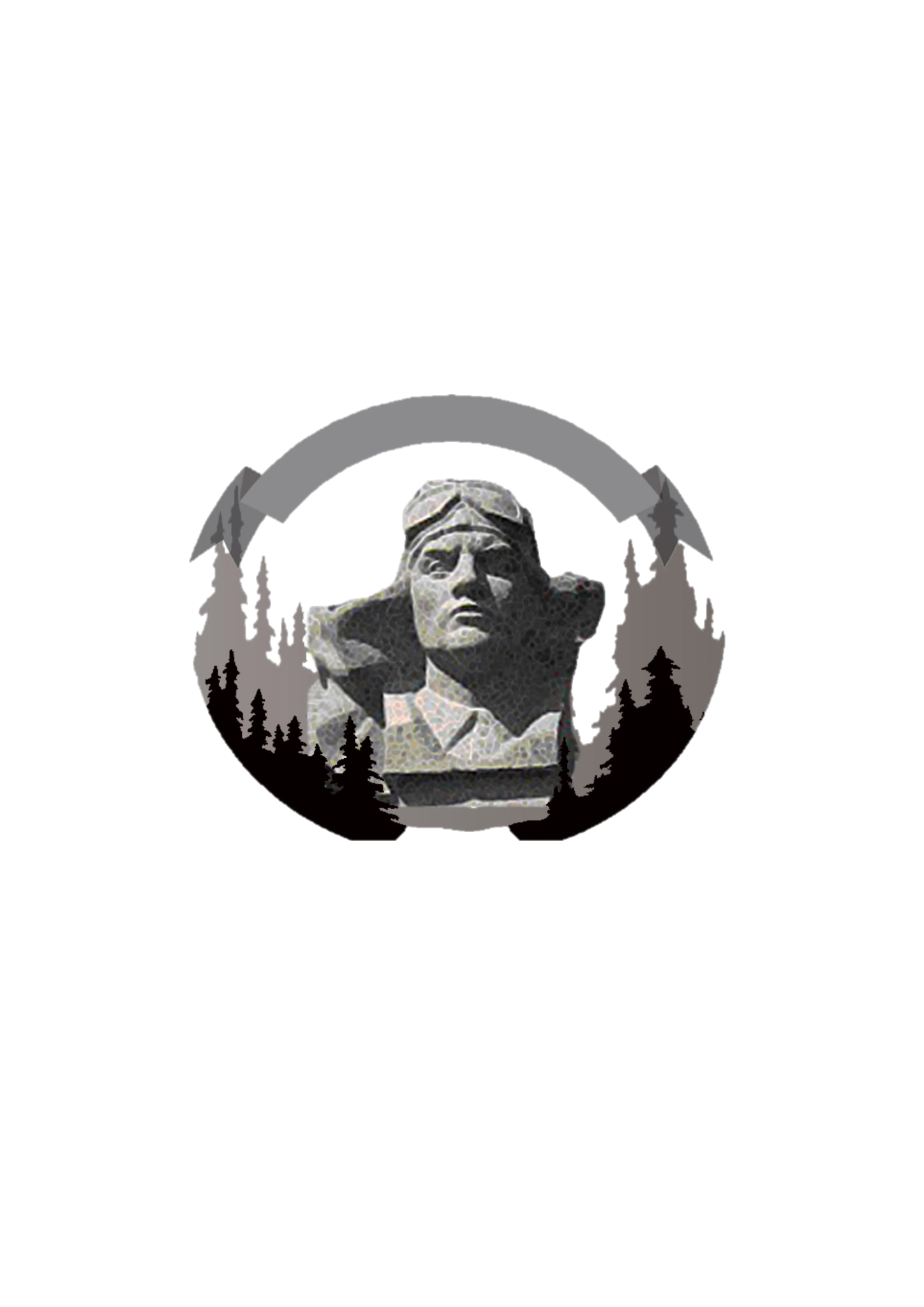 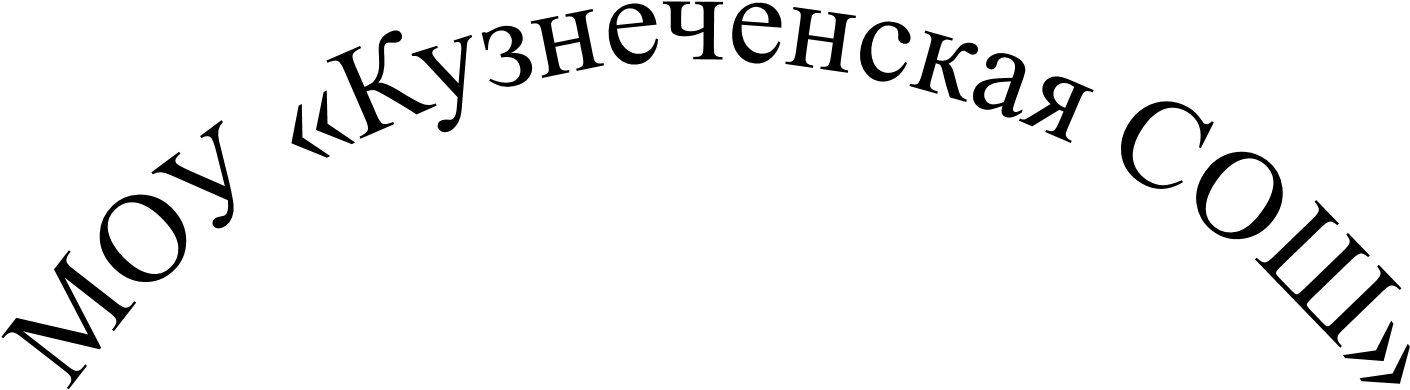 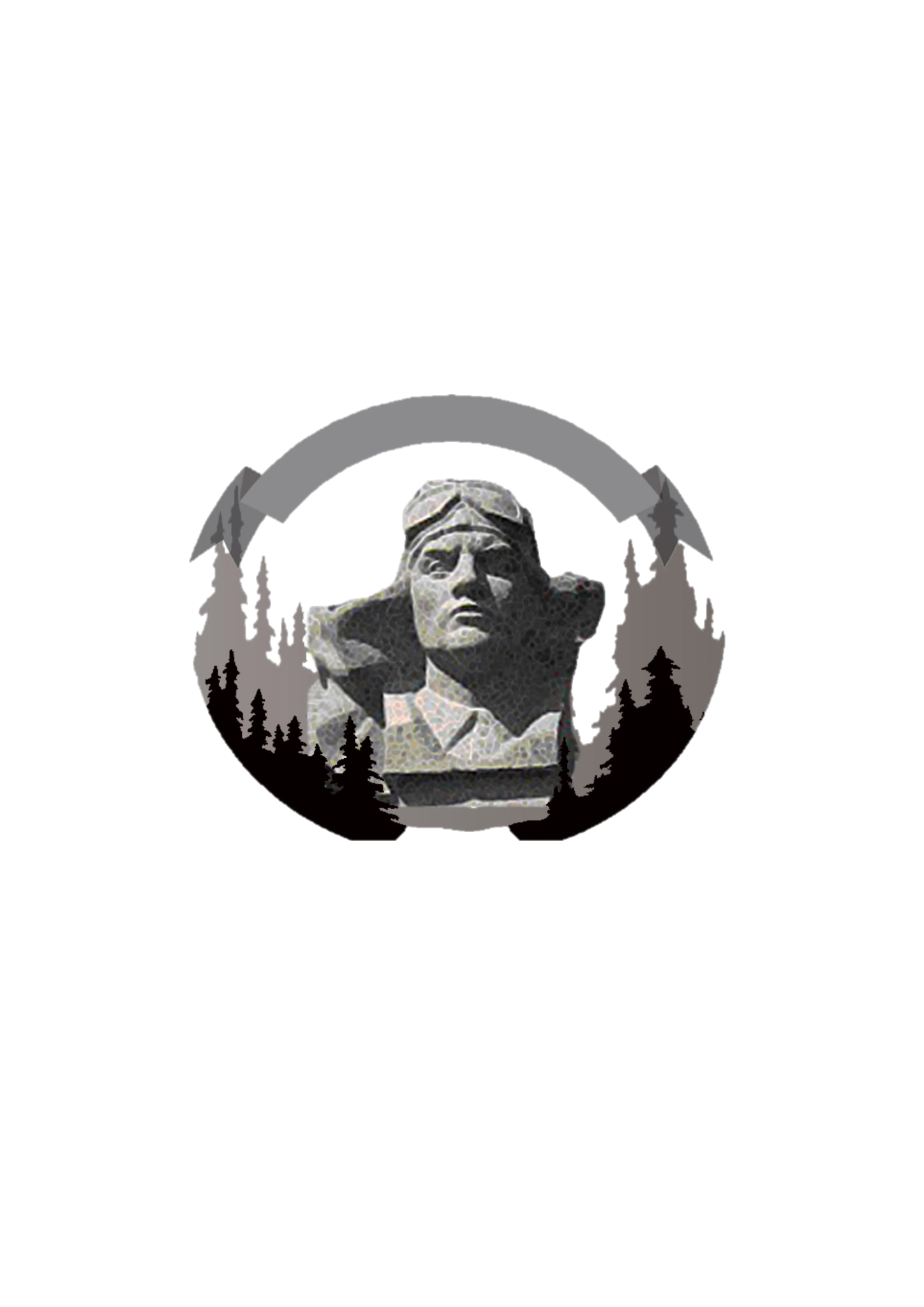 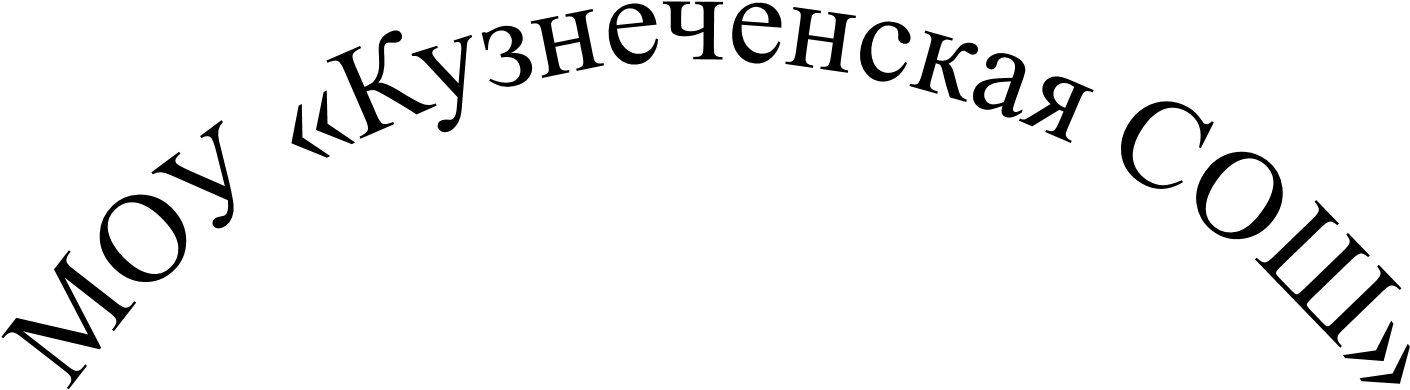 МУНИЦИПАЛЬНОЕ ОБЩЕОБРАЗОВАТЕЛЬНОЕ УЧРЕЖДЕНИЕКУЗНЕЧЕНСКАЯ СРЕДНЯЯ ОБЩЕОБРАЗОВАТЕЛЬНАЯ ШКОЛАПРИОЗЕРСКОГО МУНИЦИПАЛЬНОГО РАЙОНАЛЕНИНГРАДСКОЙ ОБЛАСТИ                 АДМИНИСТРАЦИЯ  ШКОЛЫДолжностьФИОВопросы, по которым можно обращатьсяГрафик работыПриемный деньДиректор школыАнтонова Татьяна АлександровнаСтратегия  развития образовательной организации; Программное планирование работы образовательной организации, участие ее в различных программах и проектах;Вопросы взаимоотношений между участниками образовательного процессаЭкономические вопросыПрава и обязанности обучающихсяПонедельник-Пятница8.00 – 17.00 Понедельник8.30-13.00Вторник14.00-18.00____________По экстренным вопросам ежедневно8.00-16.00Заместитель директорапо учебно-воспитательной работеЖищинскаяЛилия СергеевнаОрганизация образовательного процесса на всех уровнях обученияОрганизация работы в ГПДОрганизация обучения на дому учащихся.Организация ГИАПонедельник-Пятница8.00 – 13.0014.00-17.00Дежурный администраторПятницаПятница8.00-13.0014.00-17.00По экстренным вопросам ежедневно8.00-16.00Заместитель директорапо  учебно-воспитательной работеКомароваГалина Семеновна(совместитель)Олимпиадное движение в школеРабота с одаренными детьмиУчастие в конкурсах предметной направленностиПонедельник-Пятница8.00 – 13.0014.00-16.00Дежурный адм.СредаСреда14.00-17.00ДолжностьФИОВопросы,по которым можно обращатьсяГрафикработыПриемный деньЗаместитель директорапо  безопасностиТрутченко Владимир ОлеговичДежурство классов и педагогического коллективаОрганизация деятельности кадетского классаВопросы безопасности в ОУОрганизация перевозок обучающихсяПонедельник-Пятница8.00 – 13.0014.00-17.00Дежурный администраторВторникЧетвергВторник8.00-13.00Четверг14.00-17.00По экстренным вопросам ежедневно8.00-16.00Заместитель директорапо  безопасностиЗикункова Светлана Евгеньевна(совместитель)Вопросы безопасности детей во время перемен и уроков физ.культуры и  соревнованийОрганизация бесед и классных часовпо вопросам безопасностиВыезды обучающихся на соревнованияОхрана трудаПонедельник-Пятница8.00 – 13.0014.00-17.00Дежурный администраторПонедельникПонедельник14.00-17.00Заместитель директорапо воспитательной работеВакансияПодготовка  документации по внеклассной и досуговой работес учащимисяПодготовка заявок  для участия в различных соревнованияхПодготовка отчетной информации по результатам участия в мероприятияхОрганизация работы с классными руководителямиОрганизация воспитательно-профилактической работы с учащимисяПонедельник-Пятница8.00 – 13.0014.00-16.00Суббота8.00-14.00Дежурный администраторСубботаПятница14.00-17.00Заместитель директора по воспитательной работеЗаместитель директорапо воспитательной работеРадевская Наталья Станиславовна(совместитель)Радевская Наталья Станиславовна(совместитель)Организация для обучающихся и педагогов конкурсов всероссийского уровняОказание помощи обучающимся в подготовке творческих работ для участия в конкурсах.Оказание методической помощи педагогам  в организации педагогических советов, семинаров, конференций;Оказание помощи учащимся и педагогам в издании методических материалов в различных сборниках.Четверг10.00-16.00Четверг10.00-16.00Четверг13.00-16.00ДОПОЛНИТЕЛЬНАЯ  ИНФОРМАЦИЯСЛУЖБА СОПРОВОЖДЕНИЯ ШКОЛЫДОПОЛНИТЕЛЬНАЯ  ИНФОРМАЦИЯСЛУЖБА СОПРОВОЖДЕНИЯ ШКОЛЫДОПОЛНИТЕЛЬНАЯ  ИНФОРМАЦИЯСЛУЖБА СОПРОВОЖДЕНИЯ ШКОЛЫДОПОЛНИТЕЛЬНАЯ  ИНФОРМАЦИЯСЛУЖБА СОПРОВОЖДЕНИЯ ШКОЛЫДОПОЛНИТЕЛЬНАЯ  ИНФОРМАЦИЯСЛУЖБА СОПРОВОЖДЕНИЯ ШКОЛЫСоциальный педагогВорожцоваДиана БорисовнаОрганизация работы Совета обучающихсяОрганизация воспитательно-профилактической работы.Оказание помощи в подготовке общешкольных мероприятийПонедельник-Пятница8.00 – 13.0014.00-17.00Понедельник 8.30-13.00Пятница14.00-17.00По экстренным вопросам ежедневно8.00-14.00Педагог-психологМакарова Александра АндреевнаСопровождение УВПИндивидуальные и групповые  занятия с обучающимися 1-11 классовСопровождение процесса адаптации к школе обучающихся 1, 5, 10 классовПсихологическая подготовка выпускников к ГИАПонедельник-Пятница14.00 – 17.00По экстренным вопросам понедельник-пятница8.00-8.3014.30-15.30Учитель-логопедГрафская Елена ПетровнаСопровождение УВПИндивидуальные и групповые занятия с обучающимисяУчастие в работе ШМО учителей начальных классов и учителей русского языка и литературыПонедельник-Пятница14.00 – 17.00По экстренным вопросам понедельник-пятница8.00-8.3014.30-15.30Учитель-дефектологЖищинская Лилия СергеевнаСопровождение УВПИндивидуальные и групповые занятия с обучающимисяПонедельник-Пятница14.00 – 17.00По экстренным вопросам понедельник-пятница8.00-8.3014.30-15.30